Nabór uzupełniający 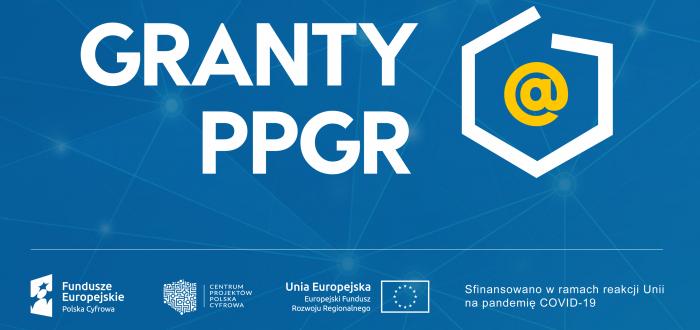 W wyniku powstania oszczędności poprzetargowych, Gmina Milicz ogłasza dodatkowy – drugi nabór Beneficjentów w Konkursie Grantowym Cyfrowa Gmina – „Granty PPGR – Wsparcie dzieci i wnuków byłych pracowników PGR w rozwoju cyfrowym”, realizowanym w ramach Programu Operacyjnego Polska Cyfrowana lata 2014-2020.Konkurs Grantowy realizowany jest w ramach Osi V. Rozwój cyfrowy JST oraz wzmocnienie cyfrowej odporności na zagrożenia - REACT-EU, Działania 5.1 Rozwój cyfrowy JST oraz wzmocnienie cyfrowej odporności na zagrożenia Programu Operacyjnego Polska Cyfrowa na lata 2014 – 2020.UPRAWNIENIUprawnionymi w programie są tylko i wyłącznie uczniowie zamieszkujący gminę Milicz, którzy zostali negatywnie zweryfikowani albo zrezygnowali z otrzymanego wsparcia w pierwszym naborze, uczniowie którzy nie brali udziału w pierwszym naborze.W ramach konkursu grantowego przekazany zostanie sprzęt komputerowy (tj. laptop wraz z oprogramowaniem o wartości do 2,5 tys. zł) dla uczniów, którzy łącznie spełnią wszystkie następujące warunki udziału w programie:(nie dotyczy uczniów „0” podlegających pod przedszkola, tegorocznych absolwentów szkół średnich, uczniów szkół dla dorosłych, uczniów szkół wyższych)1. dziecko/ uczeń pełnoletni zamieszkuje miejscowość lub gminę, w której funkcjonowało niegdyś zlikwidowane Państwowe Przedsiębiorstwo Gospodarki Rolnej 2. dziecko/ uczeń pełnoletni jest członkiem rodziny (krewnym w linii prostej) osoby, która to pracowała niegdyś w zlikwidowanym Państwowym Przedsiębiorstwie Gospodarki Rolnej i zamieszkiwała w miejscowości lub gminie objętej PPGR (tj. rodzicie, dziadkowie, pradziadkowie/ opiekun prawny),3. dziecko/ uczeń pełnoletni nie otrzymał na własność lub w drodze użyczenia, w ostatnim roku oraz roku poprzedzającym rok złożenia przedmiotowego wniosku (tj. w roku 2020, 2021 i 2022), komputera stacjonarnego lub przenośnego będącego laptopem zakupionego ze środków publicznych lub środków organizacji pozarządowych lub zwrotu kosztów lub dofinansowania zakupu tych rzeczy.DOKUMENTY
Aby przystąpić do konkursu należy złożyć następujące dokumenty, skompletowane w sposób chronologiczny, wg poniższego spisu:W przypadku ucznia niepełnoletniego:Załącznik Nr 7 – OŚWIADCZENIE DLA RODZICA/OPIEKUNA PRAWNEGO + załącznik nr 1 i załącznik nr 2Deklaracja udziału w konkursie grantowym wraz ze spisem załącznikówInformacja o osobie ubiegającej się o wsparcie Tabela nr 1 – potwierdzająca stopień pokrewieństwa w linii prostej rodzica, dziadka/babci, pradziadka/prababci pracujących niegdyś w PPGR z uczniem, wymienionym w oświadczeniu (w celu usprawnienia weryfikacji do oświadczenia należy dołączyć dokumenty potwierdzające pokrewieństwo np.: odpisy aktów urodzenia, małżeństwa, zgonu,  etc. przedstawione w sposób chronologiczny);Aktualne zaświadczenie ze szkoły lub inne aktualne dokumenty, z których będzie wynikać adres zamieszkania ucznia Aktualne zaświadczenie ze szkoły potwierdzające fakt uczenia się przez dziecko w szkole podstawowej lub średniejKserokopia zaświadczenia o zatrudnieniu, umowy o pracę, świadectwa pracy, legitymacji służbowych, listy płac, dokumentów z ZUS/KRUS/składnic akt/KOWR, etc. potwierdzające fakt zatrudnienia krewnego w linii prostej (rodzica, dziadka/babci, pradziadka/prababci) w Państwowym Przedsiębiorstwie Gospodarki Rolnej PPGR. W przypadku nie dostarczenia dokumentów potwierdzających zatrudnienie krewnego w PPGR Gmina Milicz wystąpi do KOWR o potwierdzenie zatrudnienia wskazanych w oświadczeniach osób. Brak potwierdzenia przez KOWR zatrudnienia skutkować będzie pozostawieniem złożonego Oświadczenia bez rozpatrzenia.  Dawne SKR, to nie PPGR!!!W przypadku ucznia pełnoletniego:Załącznik Nr 8 – OŚWIADCZENIE UCZNIA SZKOŁY ŚREDNIEJ, KTÓRY OSIĄGNĄŁ PEŁNOLETNOŚĆ + załącznik nr 1 i załącznik nr 2Deklaracja udziału w konkursie grantowym wraz ze spisem załącznikówInformacja o osobie ubiegającej się o wsparcie Tabela nr 1 – potwierdzająca stopień pokrewieństwa w linii prostej rodzica, dziadka/babci, pradziadka/prababci pracujących niegdyś w PPGR z uczniem, wymienionym w oświadczeniu (w celu usprawnienia weryfikacji do oświadczenia należy dołączyć dokumenty potwierdzające pokrewieństwo np.: odpisy aktów urodzenia, małżeństwa, zgonu,  etc. przedstawione w sposób chronologiczny);Aktualne zaświadczenie ze szkoły lub inne aktualne dokumenty, z których będzie wynikać adres zamieszkania ucznia Aktualne zaświadczenie ze szkoły potwierdzające fakt uczenia się przez dziecko w szkole podstawowej lub średniejKserokopia zaświadczenia o zatrudnieniu, umowy o pracę, świadectwa pracy, legitymacji służbowych, listy płac, dokumentów z ZUS/KRUS/składnic akt/KOWR, etc. potwierdzające fakt zatrudnienia krewnego w linii prostej (rodzica, dziadka/babci, pradziadka/prababci) w Państwowym Przedsiębiorstwie Gospodarki Rolnej PPGR. W przypadku nie dostarczenia dokumentów potwierdzających zatrudnienie krewnego w PPGR Gmina Milicz wystąpi do KOWR o potwierdzenie zatrudnienia wskazanych w oświadczeniach osób. Brak potwierdzenia przez KOWR zatrudnienia skutkować będzie pozostawieniem złożonego Oświadczenia bez rozpatrzenia.  Dawne SKR, to nie PPGR!!!Weryfikacja odbywać się będzie tylko na podstawie zaświadczeń lub innych dokumentów wystawionych przez instytucje organów publicznych. Informacje takie jak zeznania osób fizycznych, nie stanowią podstawy do uznania prawidłowego poświadczenia zatrudnienia w PGR.MIEJSCE I TERMIN ZŁOŻENIA DOKUMENTÓW
pok. nr 53 w Urzędzie Miejskim w Miliczu, ul. Trzebnicka 2, od dnia 12.09.2022 r. do dnia 23.09.2022 r., w godz. 8.30-14.30Wszelkich informacji można uzyskać w Urzędzie Miejskim w Miliczu, pn - pt w godz. 8.00 – 15.00, pod nr tel. 71 38 04 308 lub mailem o.wydrych@milicz.pl UWAGA!Ze względu na ograniczoną pulę środków (przewidujemy około 136 miejsc) i krótki czas do rozliczenia projektu, decydować będzie kolejność złożenia zgłoszeń oraz ich kompletność. W pierwszej kolejności akceptowane będą oświadczenia, które zawierają wszystkie załączniki. W przypadku braku potwierdzenia faktu pracy krewnego w PPGR, Gmina Milicz wystąpi do KOWR o potwierdzenie zatrudnienia, lecz w pierwszej kolejności zakwalifikowani będą Ci Beneficjenci, którzy będą posiadać wszystkie załączniki.Złożenie niekompletnego wniosku tj. nie wypełnienie lub błędne wypełnienie wymaganych informacji, nie złożenie wszystkich wymaganych załączników i dokumentów (zgodnie z wykazem dokumentów zamieszczonych powyżej) spowoduje odrzucenie wniosku. Spełnienie warunków programu i terminowe złożenie prawidłowo wypełnionych dokumentów nie jest równoznaczne z otrzymaniem wsparcia.